Voorbeeldbrief voor cliënt/klantBeste,Een medewerker van ons komt bij u thuis werken. Wij vinden de gezondheid van onze medewerker belangrijk.Rook van sigaretten is slecht voor de gezondheid. Het is fijn als u niet rookt als onze medewerker bij u werkt. Ook is het belangrijk dat u de ramen opent voordat de medewerker bij u komt. Dit kunt u het beste twee uur van te voren doen. Laten wij er samen voor zorgen dat onze medewerkers gezond blijven. Zo komen zij met plezier bij u werken.Alvast bedankt!Met vriendelijke groeten, 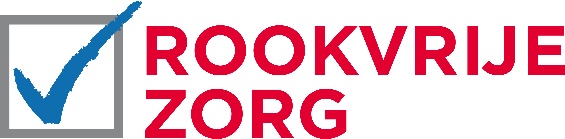 